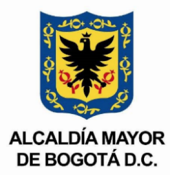 COMUNICADO DE PRENSA Incendios forestales afectaron la localidad de UsmeEl distrito trabaja en mitigar este tipo de situaciones registrada en los diferentes puntos de la localidad de Usme, que han sido parcialmente controlados en un 100%. “Trabajemos unidos como comunidad cuidando nuestro medio ambiente, es importante contar con el apoyo de todos en reportar a tiempo a la línea de emergencias 123. Debemos evitar hacer fogatas, arrojar colillas al suelo. Aunque el fenómeno del niño se extendería hasta mayo, desde la administración local estamos tomando las medidas pertinentes para mitigar este tipo de emergencias ambientales”, explicó al alcalde de Usme,, Dorian De Jesús Coquíes Maestre. Por sugerencia de la Alcaldía Mayor de Bogotá y la Secretaría de Salud se debe realizar un seguimiento a personas con mayor vulnerabilidad como niños, niñas, personas mayores, gestantes y personas con enfermedades pulmonares como el asma, ya que se están presentando cambios en la atmosfera de la ciudad.Bogotá 25 de enero de 2024: El alcalde local, Dorian de Jesús Coquíes Maestre junto con su equipo de trabajo de gestión de riesgo, gestores de seguridad y convivencia y demás entidades del Distrito, brindaron apoyo y monitoreo constantemente a los diferentes puntos en donde se presentaron los incendios forestales.En la localidad 5ta de Usme se han presentado un total de tres (3) conflagraciones en diferentes barrios. El primero fue el lunes 22 de enero en el barrio Monteblanco con 8.5 hectáreas quemadas, el segundo fue el miércoles 24 en la zona verde en el  barrio Santa Marta con un promedio de 500 metros cuadrados de quema, y el tercero, el jueves 25 en el barrio Villa Anita. En la emergencia cabe resaltar que los barrios afectados por inhalación de humo son: Tenerife, Valles de Cafam, Granada Sur, Quintas de plan social, la aurora y casa rey. En la Alcaldía Local se analizan las medidas pertinentes y preventivas para disminuir los efectos negativos que ocasionan estos eventos que atentan con la población y el medio ambiente. Se solicita a la comunidad en general mantener la calma ante la presencia de una posible conflagración. Recomendaciones para la comunidad Usmeña:Evite hacer fogatas No utilice pólvora o fuegos artificialesNo arroje residuos en zonas verdes, ni fósforos, vidrios o colillas al suelo. Reportar de manera inmediata si se presenta otro incendio a la línea de emergencia 123. Evite acercarse a un área de incendio para disminuir la inhalación de humoSi vive cerca al punto de emergencia, utilice tapabocas o un pañuelo húmedo.No prenda velas o inciensos al interior de la casa.No realice actividad física en zonas aledañas al incendio.  Valeria GómezJefe de Prensa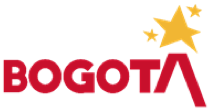 